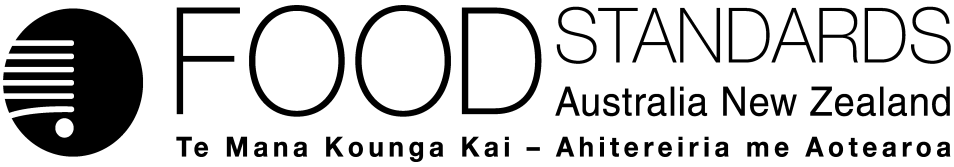 13 December 2016[31–16]Administrative Assessment Report – Application A1137Polysorbate 20 as a Food AdditiveDecisionChargesApplication Handbook requirementsConsultation & assessment timeframeDate received:  19 October 2016Date due for completion of administrative assessment: 10 November 2016 Date completed:  10 November 2016Date received:  19 October 2016Date due for completion of administrative assessment: 10 November 2016 Date completed:  10 November 2016Date received:  19 October 2016Date due for completion of administrative assessment: 10 November 2016 Date completed:  10 November 2016Applicant:  Earlee Products Pty LtdApplicant:  Earlee Products Pty LtdPotentially affected standard:Schedule 15Brief description of Application:To permit the use of polysorbate 20 as an emulsifier.Brief description of Application:To permit the use of polysorbate 20 as an emulsifier.Potentially affected standard:Schedule 15Procedure:  General	Estimated total hours: 350Reasons why:Seeking permission for a new food additive which is similar to currently permitted food additives and risk assessment is expected to be straightforwardProvisional estimated start work:  Early April 2017Application acceptedDate:  10 November 2016Has the Applicant requested confidential commercial information status? Yes✔ 	NoWhat documents are affected? Appendix 8Has the Applicant provided justification for confidential commercial information request? Yes✔ 	No	N/AHas the Applicant sought special consideration e.g. novel food exclusivity, two separate applications which need to be progressed together?Yes	No✔Does FSANZ consider that the application confers an exclusive capturable commercial benefit on the Applicant?Yes	No✔ Does the Applicant want to expedite consideration of this Application?Yes	No✔	Not known Which Guidelines within the Part 3 of the Application Handbook apply to this Application?3.1.1, 3.3.1 Is the checklist completed?Yes✔ 	NoDoes the Application meet the requirements of the relevant Guidelines?  Yes✔ 	No  Does the Application relate to a matter that may be developed as a food regulatory measure, or that warrants a variation of a food regulatory measure?Yes✔ 	NoIs the Application so similar to a previous application or proposal for the development or variation of a food regulatory measure that it ought not to be accepted?Yes	No✔Did the Applicant identify the Procedure that, in their view, applies to the consideration of this Application?Yes✔ 	NoIf yes, indicate which Procedure: GeneralOther Comments or Relevant Matters:Nil Proposed length of public consultation period:  6 weeks Proposed timeframe for assessment:‘Early Bird Notification’ due:  8 December 2016Commence assessment (clock start)	Early May 2017Completion of assessment & preparation of draft food reg measure	Early Sept 2017Public comment	Mid-Sept–late Oct 2017Board to complete approval	Early Feb 2018Notification to Forum	Mid-Feb 2018Anticipated gazettal if no review requested	Late April 2018